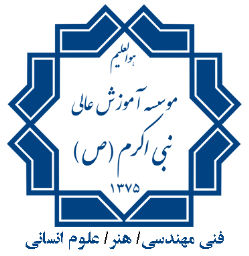 فرم درخواست استاد راهنمامدیر محترم گروه آموزشیچنانکه ایشان به جهت تکمیل ظرفیت نتوانند پایاننامه اینجانب را راهنمایی نمایند، استادان زیر را به ترتیب اولویت معرفی می‌کند تا شورای گروه براساس اولویت‌های معرفی شده استاد راهنمای اینجانب را تعیین فرمایند.موضوعات پیشنهادی به ترتیب اولویت:این فرم در  بند 1 صورتجلسه مورخ 31/1/90 شورای تحصیلات تکمیلی دانشگاه به تصویب رسیده است.دانشجونام خانوادگی: _______________ نام: ______________   نام پدر: ___________ رشته: ____  مقطع: ______شماره دانشجویی: __________  ورودی: ______ شماره شناسنامه: ___________ صادره: ______تاریخ تولد: ___/___/_____	امضاء دانشجو	مورخ    /    /استاد ارجمنداستاد ارجمنداستاد ارجمندآقای / خانم:تعداد پایان‌نامه‌های در حال انجامتایید استاد در صورت صلاحدید______________________امضاء استاد        مورخ    /  /مشخصات اساتید ارجمندمشخصات اساتید ارجمندمشخصات اساتید ارجمندآقای / خانم:تعداد پایان‌نامه‌های در حال انجامتایید استاد در صورت صلاحدید___________________امضاء استاد        مورخ    /  /___________________امضاء استاد        مورخ    /  /ردیفعنوان فارسی پایان‌نامهعنوان انگلیسی پایان‌نامه1____________________________________________________________2____________________________________________________________دانشجواینجانب ________________ به شماره دانشجویی _______________ با اطلاع از زمان‌بندی اعلام شده دانشگاه،  فرصت تدوین پروپوزال را خواهم داشت، متعهد می شوم پس از تصویب استاد راهنما، تدوین پروپوزال را با هماهنگی ایشان در موعد مقرر جهت بررسی به گروه ارائه نمایم. (تاریخ درخواست: __ / __ /____ )(توصیه می شود در اولین فرصت پس از ورود به دانشگاه ، در صورت توافق با استاد راهنمای مورد نظر، درخواست خود را به مدیریت گروه تحویل نمایید)نظر شورای تحصیلات تکمیلی با توجه به ظرفیت استاد محترم _____________ با درخواست دانشجو موافقت شد. با توجه به اولویت‌های پیشنهادی دانشجو، استاد محترم _____________  به‌عنوان استاد راهنما انتخاب گردید.